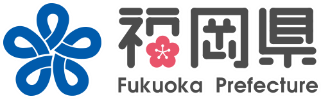 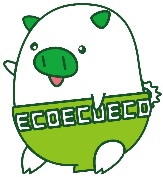 浄化槽の廃止の届出方法【提出書類】　浄化槽使用廃止届出書　　※「届出書」は裏面です。【提 出 先】　浄化槽の設置場所を管轄する保健福祉環境事務所地域環境課　又は環境課地域環境係【手数料】　なし【 備考 】　浄化槽法第11条の3に基づく手続きです。
届出者控えが必要な場合は、あらかじめ提出先へご相談ください。＊事務処理の参考とするため、裏面の廃止届出書本文と併せて、以下の項目の記入にご協力ください。○届出に関する問合せ先○浄化槽設置時の情報・・・わかる項目があれば記入してください様式第一号の三（第九条の五関係）                                                       備考　用紙の大きさは、日本産業規格Ａ列４番とする。   氏名　又は会社名及び担当者氏名：電話番号：設置届等受付年月日設置届等受付年月日年　　　月　　　日　年　　　月　　　日　受付番号届出者名建築用途浄化槽人槽単　独　・　合　併単　独　・　合　併単　独　・　合　併人槽　　人槽　　浄化槽名称メーカー名メーカー名浄化槽名称型　式型　式浄化槽処理方式浄化槽処理方式浄化槽処理方式浄化槽使用廃止届出書                                                     　　　　　　　       年　　月　　日  福岡県　　　　　　保健福祉環境事務所長 殿                 届出者                   住所                   氏名（法人にあっては、名称及び代表者の氏名）                   電話番号  浄化槽の使用を廃止したので、浄化槽法第１１条の３の規定により、次のとおり届け出ます。浄化槽使用廃止届出書                                                     　　　　　　　       年　　月　　日  福岡県　　　　　　保健福祉環境事務所長 殿                 届出者                   住所                   氏名（法人にあっては、名称及び代表者の氏名）                   電話番号  浄化槽の使用を廃止したので、浄化槽法第１１条の３の規定により、次のとおり届け出ます。１　設置場所の地名地番２　使用廃止の年月日                  年　　　　　　月　　　　　　日３　処理の対象 ①し尿のみ　　②し尿及び雑排水４　廃止の理由※事務処理欄（注意）１　※欄には、記載しないこと。２　３欄は、該当する事項を○で囲むこと。（注意）１　※欄には、記載しないこと。２　３欄は、該当する事項を○で囲むこと。